COPYRIGHT TRANSFER AGREEMENT FORMName of Principal Authors	:	Syukron JazilaAddress of Principal Authors	:	State Islamic University Sunan Kalijaga YogyakartaTel/Fax	:	-E-mail	:	azielelghiraej@yahoo.comAuthor(s) Name	:	Syukron JazilaManuscript Title	:	Disruption Faces, Inequality, and Its Appearance in Religion; An Integrated ParadigmDate Received	:	11March, 2020I/We declare that the submitted paper is my original research work. I am submitting this manuscript for publication in Teosofia: Indonesian Journal of Islamic Mysticism. This manuscript has not been previously published and is not currently under review elsewhere.I/We reserve the following: (1) All proprietary rights other than copyright such as patent rights. (2) The right to use all or part of this article in future works of our own such as in books and lectures. Print or Type Name and Title of Author.March 11, 2020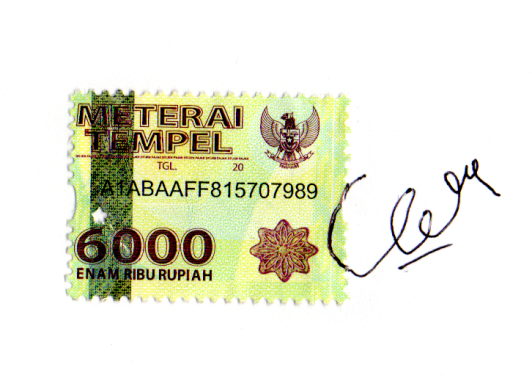 Signature Syukron Jazila